МБДОУ «Загорский детский сад комбинированного вида»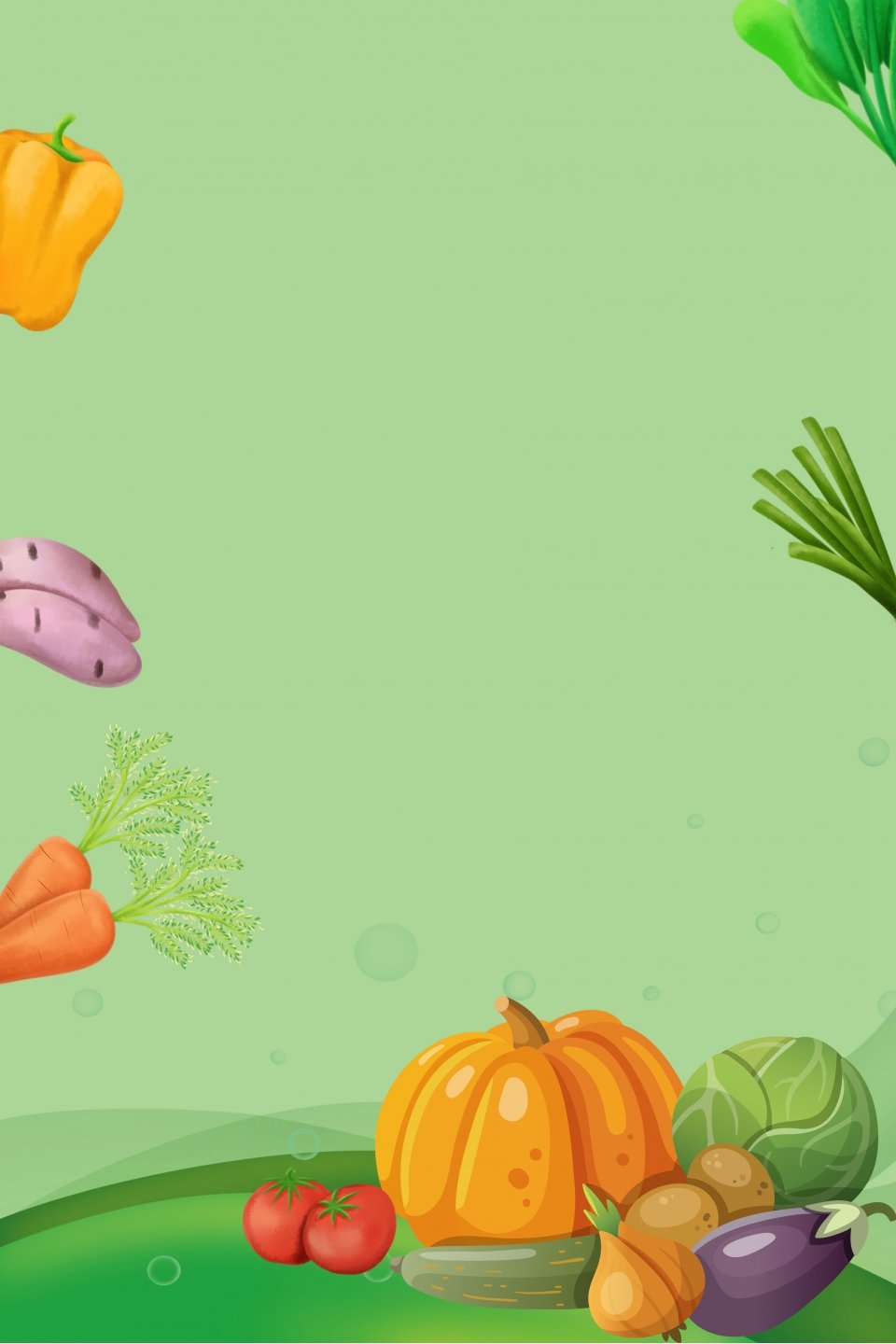 Проект для детей раннего возраста «Что растёт на огороде?»Над составлением и реализацией проекта работали:Зырянова Д.А.Смирнова Е.С.Вид проекта: групповой, краткосрочный (4 недели)Актуальность: Дети младшего дошкольного возраста начинают знакомиться с такими понятиями как, овощи и фрукты. Многим детям очень тяжело классифицировать их. Работа над проектом направлена на расширение знаний детей об овощах, ознакомление с витаминами, их значением для здоровья человека. Дать представление об огороде. Показать, что такое грядки.Цель: расширить и обобщить знания детей об овощах, через разные виды деятельности. Объяснить, что в овощах содержатся витамины, необходимые для нашего здоровья. Задачи: Создать условия для формирования у детей познавательного интереса;Познакомить детей с овощами, растущими на грядке;Учить различать овощи по цвету, форме, величине;Развивать наблюдательность, связную речь и обогащать словарный запас детей.Предполагаемый результат:Дети знают и называют (узнают) овощи по внешнему виду, цвету, форме;Дети понимают, что овощи растут в огороде, на грядке;У детей сформированы представления о пользе витаминов;Проявить желание у детей есть овощи;Дети получат знания о том, что растения живые, их поливают, сажают, выращивают.Реализация проектаЭтап – подготовительный (1 неделя)Подбор наглядно – дидактических пособий, демонстрационного материала, художественной литературы;Изготовить макет огорода, для реализации проекта.Этап  - основной (3 недели)Мероприятия по реализации проектаЭтап – заключительный.Выставка результатов творчества детей. Демонстрация результатов работы по проекту. Танец овощей.Итоги проекта:Считаю, что цели, поставленные перед нами в этом проекте, были выполнены. Дети познакомились с овощами, увидели наглядно, что такое огород и грядки.                                                                                                        Приложение №1Беседа «Что такое овощи?»Цель: уточнить и дать детям знания об овощах.Задачи:Формировать у детей представления об овощах;Закрепить умения узнавать и различать овощи;Продолжать знакомить с цветом, формой.Ход беседы:Воспитатель: -Ребята, когда я шла в детский сад, встретила грустного зайчонка. И предложила ему пойти со мной.-Зайчик, расскажи детям от чего ты грустный. Зайка: Утром я зашёл в гости к своей бабушке, она дала мне корзинку, и я не могу понять, что в ней лежит.Воспитатель:-Ребята, поможем зайке?Воспитатель достаёт из корзинки овощи, проговаривая цвет, форму.Зайка: Спасибо вам ребята! Теперь я знаю, что такое овощи. Приложение №2Пальчиковая гимнастика 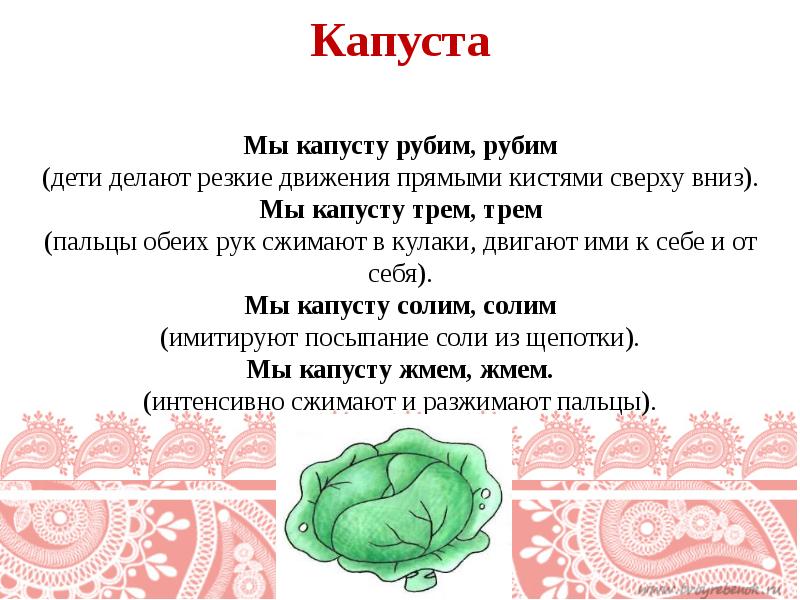 Приложение №3Игра малой подвижности «Найди и принеси»Дети сидят на стульчиках, напротив на столе выложены овощи, воспитатель просит (например, Макар, найди оранжевую морковку). Дети находят нужный овощ и приносят воспитателю. Приложение №4Беседа «Зачем нужно есть овощи?»Цель: формировать представления о правильном питании, познакомить с полезными свойствами овощей.Ход.Воспитатель: - Ребята, к нам сегодня зайчик собирался в гости, но где же он? Может быть, заблудился?Зайчик: - Здравствуйте! А вот и я! Только болен я, друзья! У меня усталый вид, очень голова болит. Ломит спинку, колет бок, нужен врач, он мне б помог.В.: - Хватит охать и реветь, стыдно зайчику болеть. Приходи к нам в детский сад, здесь узнаешь от ребят, как здоровым быть и сильным.- Ребята, мы сможем помочь зайке? Конечно же, нам в этом помогут витамины. Витамины помогают детям и взрослым быть здоровымии крепкими. Одни витамины помогают детям расти, а другие глазкам хорошо видеть. Особенно богаты витаминами овощи и фрукты. Давайте назовём овощи, которые мы знаем. (Называем овощи с показом).З.: - А вы ребята, любите есть овощи? В.: -Очень любят, и всем советуют.А давайте, соберем для зайчика в корзинку овощи, чтобы он по скорее выздоровел. З.:- Ребята, спасибо, что собрали урожай для меня, теперь я вылечусь. До свидания!(Дети прощаются с зайкой)Приложение №5Лепка «Помидорчик»Цель: познакомить детей с помидором, уточнить цвет, форму; учить лепить овал и круг; развивать мелкую моторику кистей рук.Ход занятия:Вводная часть.- Здравствуйте, ребята, как хорошо, что вы все сегодня пришли! По дороге в детский сад, я опять встретила зайчика, он очень расстроен, он просыпал все помидоры. Мы можем с вами ему помочь? Поможем зайке собрать помидоры в корзину? Основная часть.Посмотрите внимательно на помидор. Какой он формы? Какого цвета? Мы с вами рассмотрели помидор. Давайте его слепим. Дети с помощью воспитателя лепят помидор.Заключительная часть.- Ребята, какие вы все молодцы! Какие красивые у вас получились помидоры!Давайте положим их зайке в корзинку.Зайка благодарит детей и они прощаются.Приложение №6Дидактическая игра «Чудесный мешочек»Цель: учить угадывать овощи по характерным признакам.- Дети, посмотрите, кто это пришёл к нам в гости? (Медвежонок)Медвежонок принёс с собой вот такой красивый мешочек. В нём что-то лежит, давайте посмотрим, что там такое?- Кого я назову, тот и будет доставать предмет из мешочка.- Милиса, выходи, опускай ручку в мешочек, доставай, показывай деткам и медвежонку. Назови, что ты достала из мешочка? (Играть с каждым ребёнком).Приложение №7Дидактическая игра «Чего не стало?»На столе выкладываются 3 овоща, один убирается, ребенок должен назвать какого овоща не стало.Приложение №8Стихотворение А. Прокофьева «Огород»Е. Трутнева «Урожай, урожай!»«Огород»В огороде много гряд,Есть и репа и салат.Тут и свёкла, и горох,А картофель разве плох?Наш зеленый огород,Нас прокормит целый год!«Урожай, урожай!»Урожай! Урожай!Наше лето провожай!Сколько сладкого гороха!Огурцы как на подбор!Не плохо сорвать с грядки,Крупный, красный помидор!Пробежишься огородом – Съешь морковку мимоходом!Приложение №9Подвижная игра «Соберем в корзинку овощи»Цель: закрепить умение находить овощи.Воспитатель рассыпает с корзинки овощи и фрукты, просит детей собрать только овощи в корзинку.10.10.22ПонедельникОО «Познавательное развитие»Знакомство с понятием огород (показ муляжа)Обратить внимание на грядки, рассказать, что на грядках растут овощи.11.10.22ВторникОО «Физическое развитие»Подвижная игра «Соберём в корзинку овощи»Цель: учить среди фруктов и овощей находить овощи.12.10.22СредаОО «Речевое развитие»Беседа «Что такое овощи» (Приложение №1)Рассматривание иллюстраций «Овощи»13.10.22ЧетвергОО «Художественно – эстетическое развитие»Раскрашивание картинок «Овощи»14.10.22ПятницаОО «Речевое развитие»Рассматривание муляжей «Овощи». Обратить внимание на цвет, форму, размер.17.10.22ПонедельникЧтение художественной литературыСлушание сказок «Репка», «Вершки – корешки»18.10.22ВторникОО «Физическое развитие»Пальчиковая гимнастика «Капуста» (Приложение №2)Игра малой подвижности «Найди и принеси» (Приложение №3)19.10.22СредаОО «Речевое развитие»Беседа «Зачем нужно есть овощи?» (Приложение №4)Потешка «Огуречик – огуречик»20.10.22ЧетвергОО «Художественно – эстетическое развитиеЛепка «Помидорчик»(Приложение №5)21.10.22ПятницаОО «Социально – коммуникативное развитие»Дидактическая игра «Чудесный мешочек»Цель: учить угадывать овощи на ощупь.(Приложение №6)Дидактическая игра «Разрезные овощи»Цель: учить находить вторую половинку.24.10.22ПонедельникЭкспериментальная деятельность и наблюдениеПоказ детям настоящих овощей; определение овощей по цвету, форме, величине.25.10.22ВторникОО «Художественно – эстетическое развитие»Раскрашивание пальчиками «Морковка для зайчат»26.10.22СредаОО «Социально – коммуникативное развитие»ОО «Речевое развитие»Дидактическая игра «Чего не стало»(Приложение №7)Словесная игра «Узнай и назови (покажи) овощ»27.10.22ЧетвергЧтение художественной литературыСтихотворение А. Прокофьева «Огород»Е. Трутнева «Урожай, урожай!»(Приложение №8)28.10.22ПятницаОО «Физическое развитие»Подвижная игра «Соберем в корзинку овощи»Цель: закрепить умение находить овощи.(Приложение №9)